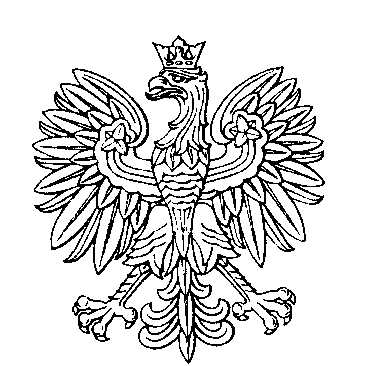 OBWODOWA KOMISJA WYBORCZA NR 3w mieście Golub-DobrzyńSKŁAD KOMISJI:Przewodniczący	Aneta Maria KurczewskaZastępca Przewodniczącego	Izabela KamińskaCZŁONKOWIE: